Муниципальное бюджетное общеобразовательное учреждение«Средняя общеобразовательная школа №17»,структурное подразделениеПроект«Цветочные песенки»           Составила Наумова О. А. Музыкальный руководитель2023 годАктуальность.Лето - прекрасная пора! Солнце, тепло, всё вокруг зеленеет и цветёт. Цветы украшают наши зеленые поля, луга…Но цветы – это не только красота, но и часть живой природы, которую надо беречь и охранять. Дети должны видеть связь цветов с окружающей средой, как они вливаются в жизнь человека не только в живом виде, но и как декоративное украшение, украшение нашего города.Сорвать цветок может каждый, а вот сказать – какой цветок сорвал и для чего, далеко не все. Интересно  узнать почему цветок так называется? Где он растет? Какими свойствами его наделила матушка-природа? Какую пользу  он  приносит?Участники проекта: дети подготовительной группы, воспитатели группы,  родители.Руководитель проекта: Наумова Ольга Анатольевна, музыкальный руководительТип проекта: познавательно – исследовательский, творческий, коллективный, краткосрочный (2 недели).Продолжительность проекта: 01.06.23- 19.06.2023гПостановка проблемы: «Лето! Цветы! Музыка! Зачем цветы на Земле?»Цель проекта: знакомство с разнообразием цветущих растений, их связью со средой обитания через музыку.Задачи проекта:Расширение и уточнение представлений детей о цветущих растениях и их разнообразии;Закреплять понятия: комнатные, садовые, луговые, лекарственные растения.Формировать бережное отношение к растениям, развивать желание ухаживать за ними.Воспитывать любовь к прекрасному, красоте окружающего мира.Развивать творческие способности детей, закреплять умение отражать полученные впечатления в рисунках, творческих работах.Вовлечь родителей в проектную деятельность.Ожидаемые результаты проекта:Дети знают названия разнообразных цветущих растений, их особенности.Умеют ориентироваться в видах растений (комнатные, луговые, садовые, лекарственные).Понимают необходимость бережного и заботливого отношения к цветам.Освоили нормы поведения в природном окружении.Видят красоту окружающего мира.Родители приняли активное участие в реализации проекта.Итоговое мероприятие:Спектакль «В гости к Одуванчику». Хор рук «Цветы и бабочки»Методы, используемые в реализации проекта:Исследовательские: проблемные вопросы, наблюдения (самостоятельное, коллективное).Наглядные: иллюстрации, живые объекты, театральное представление.Слушание музыкальных произведений. Разучивание песен, хороводов.Формы организации по реализации проекта:Игровая деятельность: дидактические,  настольные , подвижные, пальчиковые, хороводные, словесные игры.Детское экспериментирование (наблюдения, исследования).Художественно-творческая деятельность детей и родителей воспитанников (рисование, создание альбома «Мои комнатные цветы», поделки из бумаги  и пр.).Этапы работы над проектом:Подготовительный.Определение уровня знаний детей по теме проекта (в результате беседы).Подбор и изучение литературы по теме проекта.Создание мультимедийных презентаций по теме проекта.Создание развивающей среды: дидактические игры, пособия, демонстрационный материал.Основной.Цикл познавательных занятий. Разучивание песен, хороводов.Просмотр мультимедийных презентаций «Цветы- улыбки лета».Отражение результатов познавательной деятельности через художественно – творческую деятельность детей.Заключительный.Анализ и обобщение результатов познавательно – исследовательской деятельности детей.Спектакль «В гости к Одуванчику». Хор рук «Цветы и бабочки»Реализация проектаПознавательное развитие:Ознакомление с природой:- «Комнатные растения»;- «Садовые цветы»;- «Зелёная служба» Айболита –  уход за цветами.Исследовательская деятельность:- «Как пьет растение?»;- «Где лучше расти?»;- «Цветы не поливаешь, что произойдет?»;- «Как продлить жизнь срезанным цветам?».Конструирование:- Аппликация «Я сплету себе венок».Речевое развитие:Коммуникация:- Беседы – «Мой любимый цветок», «Какие комнатные растения живут у вас дома?», «Какие цветы растут на даче?», «Что мне больше всего запомнилось и понравилось».- Наблюдения – за ветками в вазе, комнатными растениями в группе- Игра «Я садовником родился….»., «Я по лугу пойду…»Развитие речи- «Что мы знаем о цветах?».Чтение стихов: «Ромашка» М. Блинниковой, «Клевер» Е. Куклина, «Жил на Руси купец» легенда, «В чистом поле у реки» Т. Лавровой, «О чем колокольчик звенит на лугу» В. Степанова, «Незабудки» Ю. Недель, «Цветок на лугу» В. Викторова.Знакомство с   легендами о цветах.Художественно – эстетическое развитие:Рисование:- «Мой любимый цветок» (по выбору детей).Аппликация:- Аппликация «Я сплету себе венок».Музыка:- «Вальс цветов» П.И.Чайковский.- «Цветы» В.Моцарт.- «Вальс цветов» Шопен.- «Летние цветы», «Цветочная полечка», хоровод «А я по лугу».Социально – коммуникативное развитие:Игровая деятельность:- Дидактические игры: «Найди растение»; «Собери цветок»; «Отгадай, что за цветок»; «Какого цветка не стало»; «Четвертый лишний»; «Найди такой же»; «Найди растение по названию»; «Узнай по описанию»; «Что изменилось?».- Словесные игры: «Загадай, мы отгадаем».- Подвижные игры: «Цветы и ветер»; «Я знаю пять цветов» (с мячом); «Я по лугу пойду и букет себе нарву…».- Хороводная  игра «Мы на луг ходили»;- Пальчиковая игра «Цветы».- Настольные игры: мозаика «Выложи цветы»;  «Цветочное лото»;- Музыкальные: «Ритмушки»(«Цветы»)Безопасность:- Формирование основ экологической культуры.- Знакомство с правилами поведения на природе.Этапы и предполагаемые результаты проектной деятельностиОжидаемый результатЕсли будет реализован проект, то у дошкольников расширится представление оценности растений, о пользе озеленении территории детского сада. План работыИсточники, литература.Мир природы и ребенок (Методика экологического воспитания дошкольников): Учебное пособие для педагогических училищ по специальности «Дошкольное образование» / Под редакцией Л.М. Маневцовой, П.Г. Саморуковой. – СПб.: АКЦИДЕНТ, 1998.Е.А. Алябьева “Тематические дни и недели в детском саду”, “Итоговые дни по лексическим темам” 2006 год.А.И. Иванова “Живая экология”, “Экологические наблюдения и эксперименты в Д/С 2005 год.“Мы” - программа экологического воспитания детей 2005 год.А.В. Кочергина “Сценарий занятий по экологическому воспитанию дошкольников” 2005 год.Н.А. Рыжова Экологическое образование в детском саду: лекции 1 – 8. – М.: Педагогический университет «Первое сентября», 2006.Н.А. Рыжова Экологический проект «Дерево». Журнал «Обруч». – N 2. – 1997.Интернет ресурсы: https://dou83krsk.ru/images/dsad/1/Kartoteka.pdfhttps://www.prazdnik-sam.ru/zagadki/pro-cvety.htmlhttps://www.toys-4kids.ru/blog/stihi-pro-tsvety-dlya-detejhttps://ped-kopilka.ru/blogs/voronkina-lyudmila-artemevna/rastenija-v-legendah-i-skazanijah-rusi.htmlhttps://yandex.ru/search/?text=картинки+о+с+цветах+для+дошкольников+5-6+лет-&lr=20035&clid=2270455&win=519&src=suggest_Pershttps://yandex.ru/search/?text=проект+цветы+в+детском+саду&lr=20035&clid=2270455&win=519&src=suggest_PersПриложение.Стихи о цветахЦветок на лугу   Я сорвал на бегу.
Сорвал,    А зачем –
Объяснить не могу.
В стакане  Он день простоял — и завял.
А сколько бы он   На лугу простоял?
В. ВикторовЧто может быть на свете краше Букета полевых ромашек! И благороднейшие розы Не терпят грубости и позы! Какое совершенство линий У гладиолусов и лилий! А сколько нежности и ласки Анютины нам дарят глазки! Гвоздики, иван-чай, цикорий — Великолепных красок море! Цветов прекрасен облик милый. Без них бы жизнь была б унылой! Белов С.А.Яркий жёлтенький глазок,
белые реснички.
Вышли дружно на лужок
солнышка сестрички.
На зелёненький листок
забралась букашка.
Вы узнали тот цветок?
Это же РОМАШКА.Блинникова МаринаКлевер тих и невысок,
И хранит он сладкий сок.
Пчёлы ведь к нему недаром
Прилетают за нектаром.Куклина Е.В чистом поле, у реки
Распустились васильки.
Синенькие крапинки,
Словно неба капельки.
Соберу букет большой
Я для мамы дорогой.
Васильки ей нравятся,
Мама улыбается. Лаврова Т.О чём колокольчик
Звенит на лугу?
Ответить на это
Я вам не могу.
Но думаю так:
Зазвенит он с утра
И слышат цветы —
Просыпаться пора.Степанов ВладимирУ собачьей старой будки
Распустились незабудки.
Наш пушистый рыжий пес
В незабудки тычет нос:
«Сколько жить на свете буду —
Незабудки не забуду!»Недель Ю.Легенда о лютике.Жил на Руси купец когда-то,
Был жаден очень и богат,
Мечтал умножить он богатство
По крайней мере, во сто крат.
Да тут несчастье приключилось,
Купца удар чуть не схватил —
Родная доченька влюбилась,
А парень — очень бедным был…
Хоть был жених её пригожим
И не боялся разных дел,
Во всей округе слыл хорошим —
Купец той свадьбы не хотел.
Не пара дочке бедный парень!
Краса-девица взорвалась —
Такого крупного скандала
Купец не видел отродясь…
Схватив отцовские монеты,
В сердцах швырнула их об пол
Вскричав, чтобы богатство это
Скорее прахом бы пошло.
Монеты в эту же минуту
Сквозь пол ростками проросли…
И на глазах случилось чудо —
Пред ними лютики цвели!
С времён тех люди стали верить,
Что если лютик ты найдёшь,
То, может быть, разбогатеешь,
Коль мимо, с дуру, не пройдёшь!
Загадки о садовых цветах.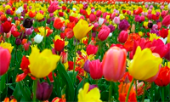 Замечательный цветок,
Словно яркий огонек.
Пышный, важный, словно пан,
Нежный бархатный...
(Ответ - Тюльпан)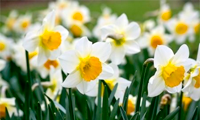 Есть у весеннего цветка
Приметы, чтоб не ошибиться:
Листик — как у чеснока,
А корона — как у принца!
(Ответ - Нарцисс) Много лепесточков острых -
Красных, желтых, белых, пестрых.
На меня ты погляди-ка,
Называюсь я...
(Ответ - Гвоздика) 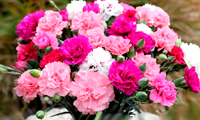 В нашем парке есть газоны,
Расцвели там ...патефоны!
Пурпурный, белый, цвета вишни...
Вот только музыки не слышно.
(Ответ - Петуния) 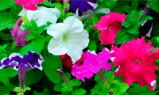 Красиво на окошке
В лучах стоит она.
Лиловенькие ушки
Тихонько подняла.
И тут поможет нам смекалка
Все зовут цветок ...
(Ответ - Фиалка) 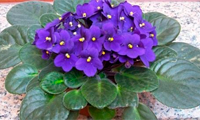 Однолетние цветы
Желто-красной красоты,
Часто рыжей тоже,
Увидеть мы их можем.
Растит легко их без сноровки,
Цветы, как кружево - … ©
(Ответ - Бархотки) 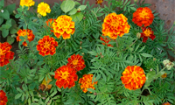 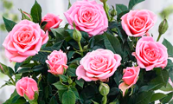 На кустах в саду растёт,
Запах сладкий, словно мёд.
Но нередко льются слёзы
Тех, кто рвёт их. Это?..
(Ответ - Розы)На клумбе у окошка
Посажена картошка.
Цветки её огромные
И светлые, и тёмные.
(Ответ - Георгин) 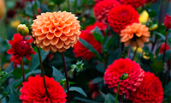 Музыкально-экологическая сказка для детей старшего дошкольного возраста «В гости к Одуванчику»Цель: формирование экологической культуры дошкольников.Задачи:Развивающие задачи. Развивать познавательный интерес к миру природы, развивать логическое мышление, внимание, умение делать простые выводы и умозаключения.Воспитательные задачи. Воспитывать у детей природоохранное поведение, ответственное, бережное, эмоционально-положительное отношение к природе.Образовательные задачи. Формировать у детей элементарные экологические знания, обучать детей правилам поведения в лесу.Ведущий: Здравствуйте, дети! Здравствуйте, зрители! Здравствуйте, дорогие родители! На Земле живет много людей. Все мы хотим играть на цветущих полянах, дышать свежим воздухом, купаться в чистых водоемах. Но с каждым годом делать это становится все сложнее и сложнее. Виной тому - наше неправильное поведение. Мы предлагаем вашему вниманию музыкально-экологическую сказку «В гости к ….», отгадайте загадку -Горел в траве росистой
Фонарик золотистый.
Потом померк, потух
И превратился в пух..Правильно… ОДУВАНЧИКДети выполняют музыкально-ритмические движения «Отправляемся в поход».Отправляемся в поход,Много нас открытий ждет,Мы шагаем друг за другомЛесом и зеленым лугом (дети маршируют).Крылья пестрые мелькают,В поле бабочки порхают.Раз, два, три, четыреПолетели, закружили (дети «летают как бабочки»).Мостик в стороны качался,А под ним ручей смеялся.На носочках мы пойдем,На тот берег попадем (дети идут на носках).Дальше - глубже, в лес зашли,Налетели комары.Комаров всех перебьемИ к болоту подойдем (дети хлопают в ладоши).Перейдем преграду вмигИ по кочкам - прыг-прыг-прыг!И раз, и два, позади уже вода! (дети выполняют прыжки вперед)Ведущий: На полянке, возле леса, вырос маленький желтый Одуванчик. Под песню «Одуванчик» (автор сл. и муз. К. Костин, на полянке вырастает Одуванчик).«Одуванчик»1.     Знаю я, знаешь тыНа лугу растут цветы.Но один из них чудак,Что-то у него не так.Стильный и кудрявый мальчик.Кто же это? ОдуванчикПрипев:Одуванчик, одуванчикТы такой один обманщик.То ты желтый и душистый,То кудрявый и пушистый.2. Знаешь ты, знаю я,Знают все мои друзьяЕсли дать ему расческуМожет он сменить прическуСтильный и кудрявый мальчикСамый модный одуванчик.3.Знает белка, знает зайчикЛюбит ветер одуванчикНа глазах у всех ребятПарашютики летятОн кудрявый, стильный мальчикДогадались? Одуванчик.Ведущий: На полянке, возле леса, вырос маленький желтый Одуванчик. Под песню «Одуванчик» (автор сл. и муз. К. Костин, на полянке вырастает Одуванчик). Каждый день он наблюдал за веселыми бабочками, трудолюбивыми пчёлками, поющими птичками, ёлочками в зеленых юбочках и могучими дубами. И очень им завидовал.Одуванчик: У всех есть друзья, а я совсем один.Ведущий: Одуванчик скучал, и день ото дня становился все печальнее и печальнее. Но в один солнечный денек на полянку забежал колючий Ёжик.Под песню «Я –ежик маленький» выбегает Ёжик и  исполняет песню.Ёжик: Что же мне подарить на день рождения своей подружке Белочке?Ведущий: Вдруг Ёжик увидел Одуванчик и сказал…Ёжик: Какой красивый цветок! Вот его я и подарю.Ведущий: Ёжик подошел к Одуванчику и хотел его сорвать, но вдруг заметил на листочках прозрачные капельки.Ёжик: Ты плачешь?Одуванчик: Как мне не плакать? У всех есть друзья, а я совсем один.Ёжик: Хочешь, я буду твоим другом? Пойдем со мной, я познакомлю тебя со своими друзьями!Одуванчик: Спасибо, я очень хочу пойти с тобой!Ведущий: Одуванчик улыбнулся и весело захлопал в зеленые ладоши, но тут же погрустнел.Одуванчик: Я же не умею ходить…Ёжик: Не беда! Я сорву тебя и отнесу к своим друзьям.Ведущий: Сказал это Ёжик, но передумал…Ёжик: Нет, тебе же будет больно. Лучше я приглашу своих друзей на полянку.Дети выполняют музыкально-ритмические движения «Гуляем - играем».Мы с ребятами гуляем,Мы с ребятами играем.Раз-два-три-четыре-пятьВышли белочки плясать (в круг выходит «белочка»).Мы с ребятами гуляем,Мы с ребятами играем.Раз-два-три-четыре-пятьБабочки летят плясать (в круг выходит «бабочка»).Мы с ребятами гуляем,Мы с ребятами играем.Раз-два-три-четыре-пятьЖуки вышли поплясать (в круг выходят «жук»).Мы с ребятами гуляем,Мы с ребятами играем.Раз-два-три-четыре-пятьВышел ежик танцевать (в круг выходит «ежик»).Ведущий: Так у Одуванчика появилось много друзей, и он уже совсем не грустил.День за днем пролетало время, цветок потихонечку подрастал. Летний теплый дождик его поливал, а солнышко помогало подниматься выше и выше.Общаясь со своими новыми друзьями, Одуванчик узнал много интересного о жизни лесных зверюшек. И они немало узнали о нем. Например, если Одуванчик прячет свои желтые лепестки, значит, наступил вечер и пора возвращаться домой. А однажды, придя на полянку, звери не узнали своего друга.Белочка: Одуванчик, какая у тебя красивая воздушная шапочка!Ведущий: Всем очень понравился новый наряд Одуванчика, и стало так весело, что захотелось танцевать.Дети в парах выполняют музыкально-ритмические движения под песню «Одуванчик» (автор сл. и муз. К. Костин).Ведущий: Легкий летний ветерок, увидев танцующих зверюшек, тоже пустился в пляс и так развеселился, что сдул все пушинки с новой шапочки Одуванчика.Одуванчик: Ой, а где же моя красивая шапочка? Как же я без нее?Ведущий: Одуванчик очень расстроился, а мудрый дуб его успокоил.Дуб: Не переживай, так всегда бывает…Носит одуванчикЖелтый сарафанчик.Подрастет - нарядитсяВ беленькое платьице.Легкое, воздушное,Ветерку послушное.Ведущий: День за днем проходило лето. Однажды ясным солнечным днем Ёжик со своими друзьями пришел на полянку и совсем ее не узнал. Она вся была в желтых одуванчиках. Это, те пушинки, которые сдул ветерок, проросли и превратились в желтые цветы-одуванчики.Дети и их родители рисуют мелками на асфальте полянку с желтыми одуванчиками.Одуванчик: Мне так радостно! Теперь у меня еще больше друзей. И полянка стала веселее и еще красивее!Ёжик: Как здорово, что я не сорвал тебя, Одуванчик! Если я сорву цветок…Белочка:Если ты сорвешь цветок.Если все: и я, и ты.Лисичка:Если мы сорвем цветы -То окажутся пустыИ деревья, и кусты.Бабочка:И не будет красоты.И не будет доброты.Если только я и ты -Если мы сорвем цветы.Ведущий: Вот и подошла к концу наша сказка - сказка не простая, а экологическая. Ее персонажи показали нам, как стать природе другом. Приглашаю всех гостей и участников мероприятия погулять по лесной полянке.Ежик:Давайте, друзья, мы  в любую погодуБудем беречь родную природу,Одуванчик:И от любви заботливой нашейСтанет Земля светлее  и краше!Стихи детей."Мы в лесу всего лишь гости"Когда приходишь в лес,Ты - гость, не забывай.В лесу свои законы есть,Ты их не нарушай.	И первым правилом, считай,Должна быть тишина,Ещё - порядок, чистота,Она во всём нужна.Шум страшно напугать поройЗверей и птичек может.И хлам, оставленный тобой,Зверьё в пакет не сложит.Свой мусор уноси с собой,И затуши костёр,Запомни, что пожар лесной -Смертельный приговорДаже для выживших зверят –Без дома, без еды…Пусть совесть не позволит статьВиновником беды!Растенье с корнем незачем,Срывать – погубишь сорт,А редкое не тронь совсем,Пускай себе растёт.Ведь лес - большой зелёный дом,Его не разрушай,Свои законы в доме том,И ты их уважай!Природа – это дом, в котором мы живем,И в нем шумят леса, текут и плещут реки.Под небом голубым, под солнцем золотым,Хотим мы в доме том жить вовеки.Природа – это дом, украшенный трудом,Ты знаешь ли, ответь, ответь такому дому цену?Что будет, если в нём крыша под огнем,Что будет, если в нем сломаем стены?Природа – это дом, в котором день за днёмРастут цветы и хлеб, кругом смеются дети.И этот дом и смех – один, один на всех,Другого дома нет на целом свете.Картотека игрКТО БЫСТРЕЕ ВЫЛОЖИТ ЦВЕТОК. (подвижная)Дети делятся на 2 равные команды. На полу выкладываются 2 ромашки из лепестков. (лепестков должно быть столько, сколько детей в команде). Командам предлагается перенести цветы на определенное расстояние (5-7 метров) и выложить лепестки вокруг приготовленных серединок. Команды стоят за линией. Каждый участник может взять только один лепесток Игрок начинает движение после того, как предыдущий игрок хлопнет его по руке. Выигрывает та команда, которая раньше соберет цветок.КОЛОКОЛЬЧИК (музыкально-дидактическая)Водящий выходит из комнаты. Остальные дети прячут цветок колокольчик (картинку с изображением цветка) в группе, берут звоночки-колокольчики, приглашают водящего и начинают звонить в колокольчики. Водящий ищет цветок. Чем ближе к цветку подходит водящий, тем громче начинают звонить дети- так они подсказывают водящему, где нужно искать колокольчик.ЖИВАЯ КЛУМБА. (малой подвижности)Дети становятся цветами: иван- чаем, зверобоем, клевером. Обратите внимание детей, что иван- чай среди этих цветов самый высокий. Дети, изображающие иван- чай, встают в центр круга и поднимают руки вверх. Зверобой- средний по высоте цветок. Дети, изображающие зверобой, встают во круг высоких цветов и идут по кругу, взявшись за руки. Клевер низкий- дети образуют второй круг: окружают «иван- чай» и приседают. На слова ведущего: раз, два, три, клумба, замри!»- дети замирают.«НАЙДИ ПАРУ» (дидактическая)Карточки с изображением разных цветов разрезаются пополам, детям раздаются по одной половинке цветка. Дети ищут свою половинку. Выигрывает та пара, которая первая составит цветок из 2 половинок.ЦВЕТЫ (пальчиковаяНаши алые цветки распускают лепестки.(раскрываются пальчики, кисти рук поворачиваются вправо- влево)Ветерок чуть дышит, лепестки колышет.(потихоньку пошевелить пальчиками)Наши алые цветки, закрывают лепестки,(сомкнуть пальцы вместе в бутон)Тихо засыпают, головками качают.(кисти рук опустить вниз, круговые движения кистями рук).ДОГОНИ ЦВЕТОККаждый играющий выбирает себе название какого- нибудь цветка. Одно и то же название не может быть у нескольких детей. По жребию выбранный цветок, например, «Роза» начинает игру: вызывает какой-нибудь цветок, например, «Мак». «Мак» бежит, а «Роза» его догоняет. Когда ему грозит опасность быть пойманным, он произносит название какого-нибудь другого цветка, убегает следующий цветок. Пойманный меняет свое название и снова включается в игру. Нельзя придумывать повторно одно и то же название цветка.РАЗМИНКАЧтобы нам цветов нарватьНужно дружно приседать.Маки, васильки срываем и букеты составляем.НА ЛУЖАЙКЕ (подвижная)На лужайке по ромашкам (можно менять название цветов)Жук летал в цветной рубашке.Жу-жу-жу, жу-жу-жу, я с ромашками дружу,Тихо по ветру качаюсь, низко- низко наклоняюсь (действия выполняются по тексту).1-2-3- ВЫРОСЛИ ЦВЕТЫ (разминка)(дети присели, имитируя нераскрывшиеся бутоны цветов).1-2-3- выросли цветы!(дети поднимаются медленно, вытягивают руки вверх и раскрывают ладони с растопыренными пальчиками – бутоны раскрылись).К солнцу потянулись высоко (на носочки)Стало им приятно и тепло!Ветерок пролетал, стебельки покачал (ребенок «ветер» пробегает среди детей)Влево качнулись- низко пригнулись,Вправо качнулись- низко пригнулись (движения по тексту)Ветерок, убегай!Ты цветочки не сломай!Пусть они цветут, растут, детям радость принесут! («ветерок» убегает)ЦВЕТОК (пальчиковая)Утром рано он закрытНо к полудню ближеРаскрывает лепестки - красоту их вижу!К вечеру цветок опять закрывает венчик.И теперь он будет спать до утра, как птенчик.(действия можно обсудить с детьми и выполнять по их желанию)ПЧЕЛКИ И ЖУКИ (пальчиковая)Я – веселый майский жук,Знаю все сады вокруг. (вариант: цветы вокруг)Над лужайками кружу, а зовут меня Жу-Жу (вариант: и с цветочками дружу)(сжимают кулачки, указательный палец и мизинец разводят в стороны и шевелят ими «усы»).Пчелка села на цветок, пьет она душистый сок.(вытягивают указательный палец правой руки и вращают им, затем то же самое – пальцем левой руки).«ПОДУЙ НА ОДУВАНЧИК» (дыхательная)В яркий солнечный денекЗолотой расцвел цветок.Дует легкий ветерок- закачался наш цветок.Сильный ветер дует- лепестки волнует.(дети дуют на лепестки одуванчика с разной силой и наблюдают за интенсивностью движения лепестков)Белым шариком пушистымКрасовался в поле чистом, на него подуй слегка,Был цветок - и нет цветка.(затем дуют на ватку - «одуванчик» не раздувая щек).ОДУВАНЧИК (разминка)Одуванчик, одуванчик! (приседают, медленно поднимаются)Стебель тоненький, как пальчик.Если ветер быстрый-быстрый (разбегаются)На поляну налетит,Все вокруг зашелестит. (проговаривают ш-ш-ш)Одуванчика тычинки разлетятся хороводом (берутся за руки и идут по кругу)И сольются с небосводом).ПСИХОЛОГИЧЕСКИЙ ЭТЮД «ЦВЕТОК»Дети-«семена» занимают места на коврике, сидя на коленях, спрятав голову.Ведущий (взрослый) ходит между ними, задевая каждого, произносит: «Сажубархатцы (или другой цветок, предложенный детьми) .Присыпаю семена землей, поливаю водой (выполняет соответствующие действия, рыхлю (гладит детей по спинкам).-Растите, бархатцы, мне на радость, соседям на зависть (можно поговорку о труде).После «полива», «рыхления», дети изображают как прорастает корешок, появляются листочки, вырастает стебелек. Дети выпрямляются, показывают, как ветерок качает цветы, наклоняет, как они поворачиваются к солнышку.СОБЕРИ БУКЕТ (дидактическая)Обращается внимание детей на отдельные элементы цветов, сообщается, что ветер сорвал все лепестки с цветов. Цветы нужно собрать и оживить (по основным цветам спектра).КАКОЙ ЦВЕТОК ЛИШНИЙ (речевая)Ведущий называет цветы, растущие на клумбе и среди их один луговой.Ребенок должен назвать, какой цветок лишний по месту произрастания.Также – среди луговых цветов найти садовый.Я ЗНАЮ 5 НАЗВАНИЙ САДОВЫХ (ЛУГОВЫХ) ЦВЕТОВ).Ребенок перечисляет цветы:колокольчик-раз, василек- два, незабудка-три и др.ЦВЕТОЧНЫЙ МАГАЗИН (по мнемотаблицам)Ребенок приходит в «магазин», называет характерные особенности цветка, дает описание внешнего вида, называет место произрастания цветка.СОБЕРИ ЦВЕТОК (дидактическая).Разрезать открытку с изображением цветка и предложить ребенку собрать ее, дать название цветку, указать, где он растет.РАЗ, ДВА, ТРИ – К ЦВЕТОЧКУ БЕГИ (подвижная)При знакомстве малышей с полевыми цветами предлагается :Дети, вы - пчелки, вам нужно лететь к названному цветочку:1, 2, 3, к ромашке лети, 1,2,3, к колокольчику лети …Детям можно предложить изготовленных из киндеров пчелок или надеть шапочки.Цветы – карточки или искусственные раскладываются на «полянке».Также роль цветов могут выполнять дети в изготовленных родителями шапочках – цветах.Игра «Найди лишнее»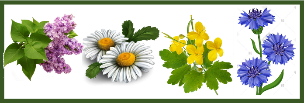 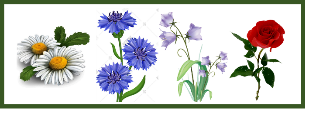 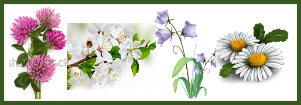 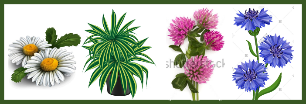 Игра «Тени»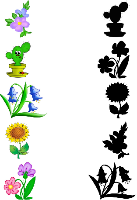 Темы Ожидаемый результат«Комнатные растения»Дети знают комнатные растения группы, знают, как пьют растения и хотят за ними ухаживать.«Садовые цветы» Дети называют садовые цветы. Узнают их на картинках и на участке. У детей формируется желание работать в цветнике на участке.«Луговые цветы»Дети называют луговые цветы. Узнают их на картинках. Формируется желание бережно относиться к луговым цветам.«Лечебные цветы»Дети узнают и называют лекарственные растения.«Цветочный фейерверк»Дети называют лекарственные, комнатные, луговые цветы, узнают их по описанию и по свойствам, с интересом смотрят спектакль, подготовленный старшими ребятами.ДатаТемаЦельСодержание1.06,5.06«Цветы. Комнатные растения»Определить уровень знаний детей по теме проекта.Формировать  знания о комнатных растениях и желание ухаживать за ними.Подбор и изучение литературы по теме проекта. Беседа «Какие растения живут у вас дома?»,«Зелёная служба» Айболита» –  уход за комнатными растениями.Беседа «Роль цветов в жизни»Экспериментальная деятельность   «Как  пьёт растение?» (проследить дома с родителями)Рассматривание картинок.Дидактические игры – «Найди растение»; «Собери цветок»   Разучивание песни «Летние цветы».   Д\з: принести фото любимого   комнатного растения (домашнего)6.06«Садовые цветы»Закрепить название цветов, воспитывать желание ухаживать за растениями.Экспериментальная деятельность «Как продлить жизнь срезанным цветам?».Загадывание загадок о садовых цветахДид. игры: «Отгадай, что за цветок»;«Какого цветка не стало»;«Четвертый лишний»; «Найди такой же»; Рисование: «Мой любимый цветок» (по выбору  и желанию детей).Прослушивание «Цветы» В. Моцарта, продолжение работы по разучиванию песни «Летние цветы».7.068.06«Луговые цветы»Формировать знания о луговых цветах (ромашка, клевер, лютик, василек), их разнообразии, желании бережно относиться к природе.Беседа «Какие цветы растут на даче и на лугу?»Аппликация «Я сплету себе венок»Хороводные игры – «Мы на луг ходили».Пальчиковые игры – «Цветы».Настольные игры – мозаика «Выложи цветы»;   Музыка: «Вальс цветов» П. И.    Чайковский. продолжение работы     по разучиванию песни «Летние     цветы».Чтение: «Цветок на лугу» В. Викторова, ««Ромашка» М. Блинниковой, «Клевер» Е. Куклина, «Жил на Руси купец» легенда, » (по методике «Расскажи стихи руками»- подготовка к показу номера «Цветы и бабочки» по методике –«Хор рук»)13.0614.0615.06«Лекарственные растения»Формировать  знания  о внешнем виде и свойствах лекарственных растений, о правилах поведения на природе.Беседа «Лекарственные растения»Словесные игра «Загадай, мы отгадаем».Подвижные игры «Цветы и ветер»;«Растения».Хороводные игра – «Мы на луг ходили»;Настольные игры: «Цветочное лото».Чтение: «В чистом поле у реки» Т. Лавровой, «О чем колокольчик звенит на лугу» В. Степанова, «Незабудки» Ю. Недель.   Музыка: «Вальс цветов» Шопен,     разучивание песни «Цветочная     полечка»19.06«Цветочный фейерверк»Закреплять  полученные знания. Формировать устойчивый интерес к живой природе.Формировать интерес показать свое отношение к цветам, как части природы, через театральную деятельность.Показ спектакля «В гости к Одуванчику». Хор рук «Цветы и бабочки». Исполнение песен и хороводов.